я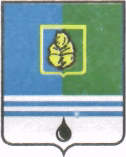 ПОСТАНОВЛЕНИЕАДМИНИСТРАЦИИ ГОРОДА КОГАЛЫМАХанты-Мансийского автономного округа - ЮгрыО внесении изменений в постановление Администрации города Когалыма от 11.10.2013 №2908В соответствии со статьёй 179 Бюджетного кодекса Российской Федерации, Уставом города Когалыма, решением Думы города Когалыма от 24.09.2018     №211-ГД «О внесении изменений в решение Думы города Когалыма                               от 13.12.2017 №150-ГД», постановлением Администрации города Когалыма                 от 26.08.2013 №2514 «О муниципальных и ведомственных целевых программах»:1. В приложение к постановлению Администрации города Когалыма               от 11.10.2013 №2908 «Об утверждении муниципальной программы «Развитие жилищно-коммунального комплекса и повышение энергетической эффективности в городе Когалыме» (далее – Программа) внести следующие изменения:1.1. В паспорте Программы:1.1.1. Строку 6 «Целевые показатели муниципальной программы» изложить в следующей редакции:«6. Строительство, реконструкция объектов инженерной инфраструктуры – комплект проектно-сметной документации – 1 шт., единица – 2.».1.1.2. Строку «Финансовое обеспечение муниципальной программы» изложить в следующей редакции:«Общий объем финансирования Программы всего – 243 985,60 тыс. руб., в том числе:- средства бюджета города Когалыма – 136 331,90 тыс. руб.;- средства бюджета Ханты-Мансийского автономного округа – Югры – 27 426,70 тыс. руб.;- средства публичного акционерного общества «НК «ЛУКОЙЛ» (далее - средства ПАО  «ЛУКОЙЛ») – 58 552,00 тыс. руб.;- средства ПАО  «ЛУКОЙЛ» (остатки, переходящие с прошлых лет) – 21 675,00 тыс. руб.2018 год всего – 135 186,70 тыс. руб., в том числе:- средства бюджета города Когалыма – 43 016,80 тыс. руб.;- средства бюджета Ханты-Мансийского автономного округа – Югры – 11 942,90 тыс. руб.;- средства ПАО  «ЛУКОЙЛ» – 58 522,00 тыс. руб.- средства ПАО  «ЛУКОЙЛ» (остатки, переходящие с прошлых лет) – 21 675,00 тыс. руб.2019 год всего – 55 558,20 тыс. руб., в том числе:- средства бюджета города Когалыма – 47 383,00 тыс. руб.;- средства бюджета Ханты-Мансийского автономного округа – Югры –  8 175,20 тыс. руб.2020 год всего – 53 240,70 тыс. руб., в том числе:- средства бюджета города Когалыма – 45 932,10 тыс. руб.- средства бюджета Ханты-Мансийского автономного округа – Югры – 7 308,60 тыс. руб.».1.2. Подпункт 1.2.3 пункта 1.2 подпрограммы 1 «Создание условий для обеспечения потребителей качественными коммунальными услугами» раздела 3 Программы изложить в следующей редакции:«1.2.3. Строительство, реконструкция инженерной инфраструктуры на территории города Когалыма.».1.3. приложение 1 к Программе изложить в редакции согласно приложению  1 к настоящему постановлению.1.4. приложение 2 к Программе изложить в редакции согласно приложению  2 к настоящему постановлению.Подпункт 1.1.3, 1.1.4 пункта 1.1, пункты 1.3, 1.4 постановления Администрации города Когалыма от 23.07.2018 №1696 «О внесении изменений в постановление Администрации города Когалыма от 11.10.2013 №2908» признать утратившими силу.Муниципальному казенному учреждению «Управление жилищно-коммунального хозяйства города Когалыма» (А.Т.Бутаев) направить в юридическое управление Администрации города Когалыма текст постановления и приложения к нему, его реквизиты, сведения об источнике официального опубликования в порядке и сроки, предусмотренные распоряжением Администрации города Когалыма от 19.06.2013 №149-р «О мерах по формированию регистра муниципальных нормативных правовых актов Ханты-Мансийского автономного округа - Югры» для дальнейшего направления в Управление государственной регистрации нормативных правовых актов Аппарата Губернатора Ханты-Мансийского автономного округа - Югры.Опубликовать настоящее постановление и приложения к нему в газете «Когалымский вестник» и разместить на официальном сайте Администрации города Когалыма в информационно-телекоммуникационной сети «Интернет» (www.admkogalym.ru).Контроль за выполнением постановления возложить на заместителя главы города Когалыма М.А.Рудикова.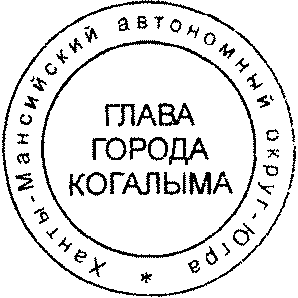 Глава города Когалыма						Н.Н.ПальчиковСогласовано:зам. главы г.Когалыма					М.А.Рудиковзам. главы г.Когалыма					Т.И.Черныхпредседатель КФ						М.Г.Рыбачокпредседатель КУМИ					А.В.Ковальчукначальник ЮУ						В.В.Геновначальник ОФЭОиК					А.А.Рябининазам. начальника УЭ					Ю.Л.Спиридоновадиректор МУ «УКС г.Когалыма»				Е.Ю.Гаврилюкдиректор МКУ «УЖКХ г.Когалыма»			А.Т.БутаевПодготовлено:Ведущий инженер ОРЖКХ	МКУ «УЖКХ г. Когалыма»				Е.Ю.ШмытоваРазослать: КФ, УЭ, ЮУ, УпоИР, ОФЭОиК, КУМИ, МКУ «УЖКХ г. Когалыма», МУ «УКС г.Когалыма», МКУ «УОДОМС», газета, прокуратура, ООО «Ваш Консультант».Приложение 1 к постановлению Администрации города Когалымаот 25.10.2018 №2376Приложение 1к муниципальной программе "Развитие жилищно-коммунального комплекса и повышение энергетической эффективности в городе Когалыме"Целевые показатели муниципальной программыПриложение 2 к постановлению Администрации города Когалыма
от 25.10.2018 №2376Приложение 2 к муниципальной программе "Развитие жилищно-коммунального комплекса и повышение энергетической эффективности в городе Когалыме"Перечень основных мероприятий, подмероприятий муниципальной программы* Муниципальное казенное учреждение «Управление жилищно-коммунального хозяйства города Когалыма»** Муниципальное казенное учреждение «Управление капитальным строительством города Когалыма»*** Комитет по управлению муниципальным имуществом Администрации города КогалымаОт  «25»октября2018г. № 2376№
п/пНаименование показателей
результатовЕдиница измеренияБазовый показатель на начало реализации муниципальной программыЗначение показателя по годамЗначение показателя по годамЗначение показателя по годамЦелевое значение показателей на момент окончания действия муниципальной программы№
п/пНаименование показателей
результатовЕдиница измеренияБазовый показатель на начало реализации муниципальной программы201820192020Целевое значение показателей на момент окончания действия муниципальной программы112345671Протяженность  ветхих инженерных сетей теплоснабжения, нуждающихся в заменекм7,320,490,340,266,232Протяженность  ветхих инженерных сетей водоснабжения, нуждающихся в замене км1,090,490,340,26 -3Количество многоквартирных домов, подлежащих капитальному ремонту в рамках региональной программы капитального ремонта количество домов373028261214Cтроительство автоматизированной водогрейной котельной установленной тепловой мощностью 72МВтобъект - --115Доля обеспечения концедентом инвестиций концессионера процент0 -8,2316,4716,476Строительство, реконструкция объектов инженерной инфраструктурыкомплект проектно-сметной документации, шт. -2 1 -36Строительство, реконструкция объектов инженерной инфраструктурыединица --1 -1Мвт-7--7Номер основного
мероприятияОсновные мероприятия муниципальной программы (связь мероприятий с показателями муниципальной программы)Ответственный исполнитель/ соисполнитель, учреждение, организацияИсточники финансированияФинансовые затраты на реализацию (тыс. руб.)Финансовые затраты на реализацию (тыс. руб.)Финансовые затраты на реализацию (тыс. руб.)Финансовые затраты на реализацию (тыс. руб.)Номер основного
мероприятияОсновные мероприятия муниципальной программы (связь мероприятий с показателями муниципальной программы)Ответственный исполнитель/ соисполнитель, учреждение, организацияИсточники финансированиявсегов том числе по годамв том числе по годамв том числе по годамНомер основного
мероприятияОсновные мероприятия муниципальной программы (связь мероприятий с показателями муниципальной программы)Ответственный исполнитель/ соисполнитель, учреждение, организацияИсточники финансирования 2018 год 2019 год 2020 год12345678Подпрограмма 1. «Создание условий для обеспечения потребителей качественными коммунальными услугами»Подпрограмма 1. «Создание условий для обеспечения потребителей качественными коммунальными услугами»Подпрограмма 1. «Создание условий для обеспечения потребителей качественными коммунальными услугами»Подпрограмма 1. «Создание условий для обеспечения потребителей качественными коммунальными услугами»Подпрограмма 1. «Создание условий для обеспечения потребителей качественными коммунальными услугами»Подпрограмма 1. «Создание условий для обеспечения потребителей качественными коммунальными услугами»Подпрограмма 1. «Создание условий для обеспечения потребителей качественными коммунальными услугами»Подпрограмма 1. «Создание условий для обеспечения потребителей качественными коммунальными услугами»1.1.Предоставление субсидии на реконструкцию, расширение, модернизацию, строительство и капитальный ремонт объектов коммунального комплекса (1,2)всего17 227,9023,609 083,608 120,701.1.Предоставление субсидии на реконструкцию, расширение, модернизацию, строительство и капитальный ремонт объектов коммунального комплекса (1,2)бюджет Ханты-Мансийского автономного округа – Югры (далее - бюджет ХМАО – Югры)15 483,800,008 175,207 308,60бюджет города Когалыма1 744,1023,60908,40812,101.1.1.Предоставление субсидии на капитальный ремонт (с заменой) систем теплоснабжения, водоснабжения и водоотведения для подготовки к осенне-зимнему периодуМКУ «УЖКХ г.Когалыма»*всего17 227,9023,609 083,608 120,701.1.1.Предоставление субсидии на капитальный ремонт (с заменой) систем теплоснабжения, водоснабжения и водоотведения для подготовки к осенне-зимнему периодуМКУ «УЖКХ г.Когалыма»*бюджет ХМАО – Югры)15 483,800,008 175,207 308,601.1.1.Предоставление субсидии на капитальный ремонт (с заменой) систем теплоснабжения, водоснабжения и водоотведения для подготовки к осенне-зимнему периодуМКУ «УЖКХ г.Когалыма»*бюджет города Когалыма1 744,1023,60908,40812,101.2.Реконструкция, расширение, модернизация, строительство и капитальный ремонт объектов коммунального комплекса (6)всего97 515,1097 515,100,000,001.2.Реконструкция, расширение, модернизация, строительство и капитальный ремонт объектов коммунального комплекса (6)бюджет города Когалыма32 288,1032 288,100,000,001.2.Реконструкция, расширение, модернизация, строительство и капитальный ремонт объектов коммунального комплекса (6)средства публичного акционерного общества "НК "ЛУКОЙЛ" (далее - средства ПАО  "ЛУКОЙЛ")43 552,0043 552,000,000,001.2.Реконструкция, расширение, модернизация, строительство и капитальный ремонт объектов коммунального комплекса (6)средства ПАО  "ЛУКОЙЛ" (остатки, переходящие с прошлых лет)21 675,0021 675,000,000,001.2.1.Реконструкция сетей тепловодоснабжения по улице Широкая в городе Когалыме всего32 166,1032 166,100,000,001.2.1.Реконструкция сетей тепловодоснабжения по улице Широкая в городе Когалыме бюджет города Когалыма32 166,1032 166,100,000,00МКУ "УЖКХ г.Когалыма"/МУ «УКС г.Когалыма"**всего2 385,202 385,200,000,00МКУ "УЖКХ г.Когалыма"/МУ «УКС г.Когалыма"**бюджет города Когалыма2 385,202 385,200,000,00МКУ "УЖКХ г.Когалыма"/КУМИ**всего29 780,9029 780,900,000,00МКУ "УЖКХ г.Когалыма"/КУМИ**бюджет города Когалыма29 780,9029 780,900,000,001.2.2.Строительство объекта: "Блочная котельная по улице Комсомольской" МКУ "УЖКХ г.Когалыма"/МУ «УКС г.Когалыма"всего35 227,0035 227,000,000,001.2.2.Строительство объекта: "Блочная котельная по улице Комсомольской" МКУ "УЖКХ г.Когалыма"/МУ «УКС г.Когалыма"бюджет города Когалыма122,00122,000,000,001.2.2.Строительство объекта: "Блочная котельная по улице Комсомольской" МКУ "УЖКХ г.Когалыма"/МУ «УКС г.Когалыма"средства ПАО  "ЛУКОЙЛ"13 552,0013 552,001.2.2.Строительство объекта: "Блочная котельная по улице Комсомольской" МКУ "УЖКХ г.Когалыма"/МУ «УКС г.Когалыма"средства ПАО  "ЛУКОЙЛ" (остатки, переходящие с прошлых лет)21 675,0021 675,000,000,001.2.3.Строительство, реконструкция инженерной инфраструктуры на территории города КогалымаМКУ "УЖКХ г.Когалыма"/МУ «УКС г.Когалыма"всего30 000,0030 000,000,000,001.2.3.Строительство, реконструкция инженерной инфраструктуры на территории города КогалымаМКУ "УЖКХ г.Когалыма"/МУ «УКС г.Когалыма"средства ПАО  "ЛУКОЙЛ"30 000,0030 000,00Итого подпрограмме 1всего114 743,0097 538,709 083,608 120,70Итого подпрограмме 1бюджет ХМАО – Югры15 483,800,008 175,207 308,60Итого подпрограмме 1бюджет города Когалыма34 032,2032 311,70908,40812,10средства ПАО  "ЛУКОЙЛ"43 552,0043 552,000,000,00средства ПАО  "ЛУКОЙЛ" (остатки, переходящие с прошлых лет)21 675,0021 675,000,000,00Подпрограмма 2. «Содействие проведению капитального ремонта многоквартирных домов»Подпрограмма 2. «Содействие проведению капитального ремонта многоквартирных домов»Подпрограмма 2. «Содействие проведению капитального ремонта многоквартирных домов»Подпрограмма 2. «Содействие проведению капитального ремонта многоквартирных домов»Подпрограмма 2. «Содействие проведению капитального ремонта многоквартирных домов»Подпрограмма 2. «Содействие проведению капитального ремонта многоквартирных домов»Подпрограмма 2. «Содействие проведению капитального ремонта многоквартирных домов»2.1.Содействие проведению капитального ремонта многоквартирных домов (3)всего44 975,7024 378,1010 976,109 621,502.1.Содействие проведению капитального ремонта многоквартирных домов (3)бюджет ХМАО – Югры0,000,000,000,002.1.Содействие проведению капитального ремонта многоквартирных домов (3)бюджет города Когалыма29 975,709 378,1010 976,109 621,502.1.Содействие проведению капитального ремонта многоквартирных домов (3)средства ПАО  "ЛУКОЙЛ"15 000,0015 000,000,000,002.1.1.Покраска, отделка фасадов зданий муниципального жилищного фонда, находящихся на территории города Когалыма МКУ «УЖКХ г.Когалыма»всего15 000,0015 000,000,000,002.1.1.Покраска, отделка фасадов зданий муниципального жилищного фонда, находящихся на территории города Когалыма МКУ «УЖКХ г.Когалыма»средства ПАО  "ЛУКОЙЛ"15 000,0015 000,000,000,002.1.2.Обеспечение мероприятий по проведению капитального ремонта многоквартирных домов МКУ «УЖКХ г.Когалыма»всего29 552,808 955,2010 976,109 621,502.1.2.Обеспечение мероприятий по проведению капитального ремонта многоквартирных домов МКУ «УЖКХ г.Когалыма»бюджет города Когалыма29 552,808 955,2010 976,109 621,502.1.3.Субсидия на оказание дополнительной помощи при возникновении неотложной необходимости в в проведении капитального ремонта общего имущества в многоквартирном домеМКУ "УЖКХ г.Когалыма"всего422,90422,900,000,002.1.3.Субсидия на оказание дополнительной помощи при возникновении неотложной необходимости в в проведении капитального ремонта общего имущества в многоквартирном домеМКУ "УЖКХ г.Когалыма"бюджет города Когалыма422,90422,900,000,002.2.Предоставление субсидий на благоустройство домовых территорий (ремонт внутриквартальных территорий (придомовых территорий) и проездов города Когалыма) МКУ «УЖКХ г.Когалыма»всего0,000,000,000,00Итого по подпрограмме 2всего44 975,7024 378,1010 976,109 621,50Итого по подпрограмме 2бюджет ХМАО – Югры0,000,000,000,00Итого по подпрограмме 2бюджет города Когалыма29 975,709 378,1010 976,109 621,50Итого по подпрограмме 2средства ПАО  "ЛУКОЙЛ"15 000,0015 000,000,000,00Подпрограмма 3. «Поддержка частных инвестиций в жилищно-коммунальном комплексе».  Подпрограмма 3. «Поддержка частных инвестиций в жилищно-коммунальном комплексе».  Подпрограмма 3. «Поддержка частных инвестиций в жилищно-коммунальном комплексе».  Подпрограмма 3. «Поддержка частных инвестиций в жилищно-коммунальном комплексе».  Подпрограмма 3. «Поддержка частных инвестиций в жилищно-коммунальном комплексе».  Подпрограмма 3. «Поддержка частных инвестиций в жилищно-коммунальном комплексе».  Подпрограмма 3. «Поддержка частных инвестиций в жилищно-коммунальном комплексе».  3.1.Возмещение части затрат на уплату процентов организациям коммунального комплекса по привлекаемым заемным средствам на реконструкцию, модернизацию и развитие систем теплоснабжения, водоснабжения и водоотведения города Когалыма МКУ «УЖКХ г.Когалыма»всего0,000,000,000,003.2.Предоставление субсидии на строительство автоматизированной водогрейной котельной установленной тепловой мощностью 72МВт (4)МКУ «УЖКХ г.Когалыма»/КУМИвсего0,000,000,000,003.3.Предоставление субсидии концессионеру на создание, реконструкцию, модернизацию объектов коммунальной инфраструктуры, в том числе на возмещение понесенных затрат концессионера при выполнении мероприятий, предусмотренных концессионным соглашением (5)МКУ «УЖКХ г.Когалыма»/КУМИвсего84 266,9013 269,9035 498,5035 498,503.3.Предоставление субсидии концессионеру на создание, реконструкцию, модернизацию объектов коммунальной инфраструктуры, в том числе на возмещение понесенных затрат концессионера при выполнении мероприятий, предусмотренных концессионным соглашением (5)МКУ «УЖКХ г.Когалыма»/КУМИбюджет ХМАО – Югры11 942,9011 942,900,000,003.3.Предоставление субсидии концессионеру на создание, реконструкцию, модернизацию объектов коммунальной инфраструктуры, в том числе на возмещение понесенных затрат концессионера при выполнении мероприятий, предусмотренных концессионным соглашением (5)МКУ «УЖКХ г.Когалыма»/КУМИбюджет города Когалыма72 324,001 327,0035 498,5035 498,50Итого по подпрограмме 3всего84 266,9013 269,9035 498,5035 498,50Итого по подпрограмме 3бюджет ХМАО – Югры11 942,9011 942,900,000,00Итого по подпрограмме 3бюджет города Когалыма72 324,001 327,0035 498,5035 498,50Всего по Программе, в том числевсего243 985,60135 186,7055 558,2053 240,70Всего по Программе, в том числебюджет ХМАО – Югры27 426,7011 942,908 175,207 308,60Всего по Программе, в том числебюджет города Когалыма136 331,9043 016,8047 383,0045 932,10Всего по Программе, в том числесредства ПАО "ЛУКОЙЛ"58 552,0058 552,000,000,00средства ПАО  "ЛУКОЙЛ" (остатки, переходящие с прошлых лет)21 675,0021 675,000,000,00соисполнитель 1
(МКУ «УЖКХ г.Когалыма»)всего62 203,6024 401,7020 059,7017 742,20соисполнитель 1
(МКУ «УЖКХ г.Когалыма»)бюджет ХМАО – Югры15 483,800,008 175,207 308,60соисполнитель 1
(МКУ «УЖКХ г.Когалыма»)бюджет города Когалыма31 719,809 401,7011 884,5010 433,60соисполнитель 1
(МКУ «УЖКХ г.Когалыма»)средства ПАО "ЛУКОЙЛ"15 000,0015 000,000,000,00соисполнитель 2
(Комитет по управлению муниципальным имуществом Администрации города Когалыма)всего114 047,8043 050,8035 498,5035 498,50соисполнитель 2
(Комитет по управлению муниципальным имуществом Администрации города Когалыма)бюджет города Когалыма102 104,9031 107,9035 498,5035 498,50соисполнитель 3
(МУ "УКС г.Когалыма")всего91 498,0091 498,000,000,00соисполнитель 3
(МУ "УКС г.Когалыма")бюджет города Когалыма2 385,202 385,200,000,00соисполнитель 3
(МУ "УКС г.Когалыма")средства ПАО "ЛУКОЙЛ"43 552,0043 552,000,000,00соисполнитель 3
(МУ "УКС г.Когалыма")средства ПАО  "ЛУКОЙЛ" (остатки, переходящие с прошлых лет)21 675,0021 675,000,000,00